Chcemy poznać Twoje zdanie na temat wybranych spraw dotyczących naszej szkoły. Dzięki Twojej opiniimożemy spróbować zmienić w niej coś na lepsze. Ankieta jest anonimowa. Bardzo prosimy o szczere odpowiedzi.Niżej znajduje się lista zdań. Przeczytaj uważnie każde z nich i zastanów się, w jakim stopniu się z nim zgadzasz. Wstaw X w jedną kratkę w każdym wierszu.Dziękujemy za wypełnienie ankiety!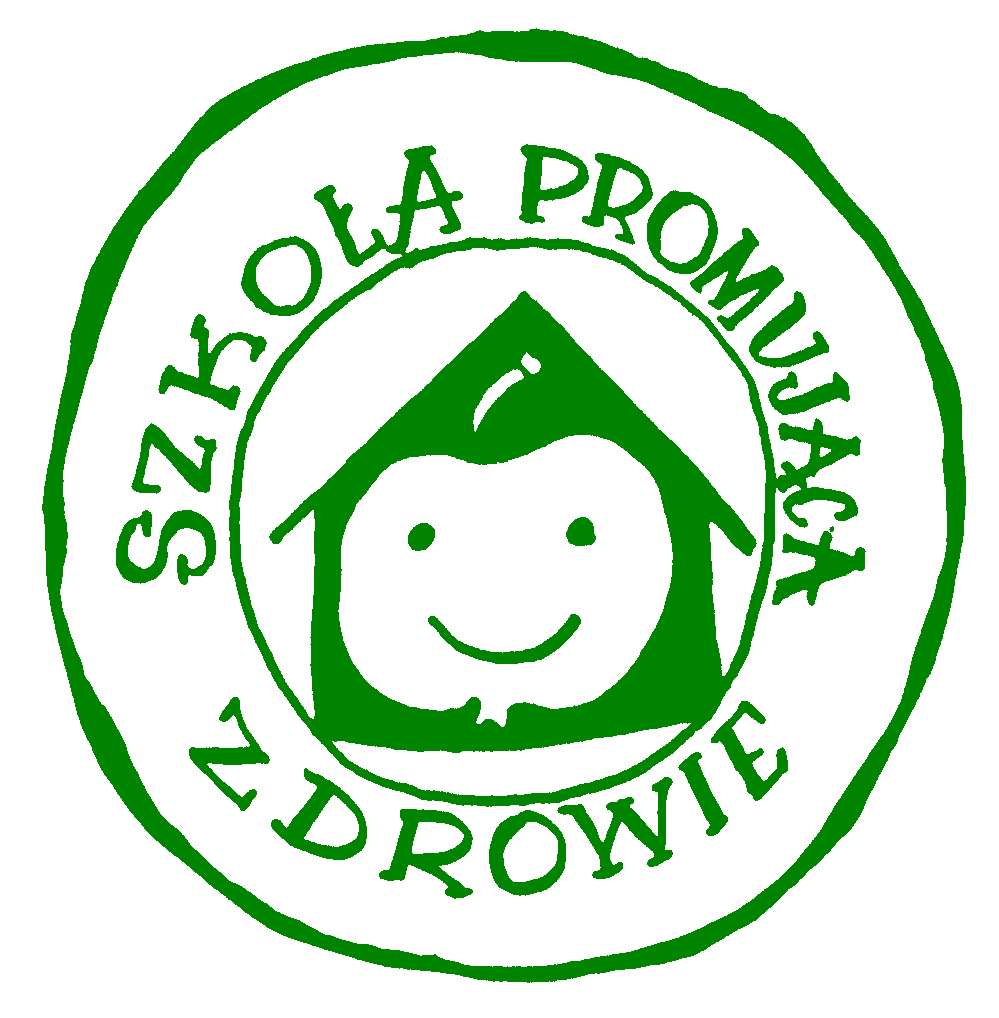 ZAŁĄCZNIK NR 3Ankieta dla nauczycieli1234TakRaczej takRaczej nieNieWarunki dla tworzenia szkoły promującej zdrowieWarunki dla tworzenia szkoły promującej zdrowieWarunki dla tworzenia szkoły promującej zdrowieWarunki dla tworzenia szkoły promującej zdrowieWarunki dla tworzenia szkoły promującej zdrowieW szkole, w której pracuję, uważa się, że zdrowie i dobre samopoczucie jest ważną sprawą243Zapoznano mnie z koncepcją szkoły promującej zdrowie27W szkole podejmowane są działania na rzecz promocji zdrowia nauczycieli (np. organizowane są szkolenia/warsztaty na temat zdrowia i dbałości o nie, jesteśmy zachęcani do dbałości o zdrowie, organizowane są zajęcia ruchowe dla pracowników szkoły)2241Klimat społeczny w szkoleKlimat społeczny w szkoleKlimat społeczny w szkoleKlimat społeczny w szkoleKlimat społeczny w szkoleDyrekcja pyta mnie o zdanie w sprawach dotyczących życia i pracy szkoły1692Moje zdanie na temat życia i pracy szkoły jest brane pod uwagę6183Moje relacje z dyrekcją są dobre225Czuję się doceniana/-ny przez dyrekcję szkoły1413Dyrekcja udziela mi konstruktywnych informacji zwrotnych dotyczących mojej pracy1791Dyrekcja udziela mi pomocy, gdy jej potrzebuję207Relacje między nauczycielami są dobre11142Nauczyciele chętnie ze sobą współpracują 1017Mogę otrzymać pomoc od innych nauczycieli, gdy jej potrzebuję1413Moi uczniowie traktują mnie z szacunkiem1512Czuję, że uczniowie mnie lubią1611Większość moich uczniów przykłada się do nauki4176Większość moich uczniów przestrzega ustalonych reguł pracy 
na lekcjach1116Moje relacje z rodzicami uczniów są dobre207Większość rodziców uczniów współpracuje ze mną w sprawach swoich dzieci12141Mogę liczyć na pomoc wielu rodziców uczniów, gdy tego potrzebuję10161Edukacja zdrowotna uczniów i nauczycieliEdukacja zdrowotna uczniów i nauczycieliEdukacja zdrowotna uczniów i nauczycieliEdukacja zdrowotna uczniów i nauczycieliEdukacja zdrowotna uczniów i nauczycieliEdukacja zdrowotna jest ważnym zadaniem w szkole, w której pracuję216Uwzględniam tematy dotyczące zdrowia w ramach programu przedmiotu, którego uczę1872Stwarzam uczniom możliwość proponowania tematów o zdrowiu, które ich interesują1881Na zajęciach o zdrowiu stosuję metody aktywizujące 151011Pytam uczniów, czy zajęcia o zdrowiu były dla nich ciekawe 
i zachęciły ich do dbałości o zdrowie20511Uczestniczę w realizacji szkolnego programu profilaktyki2431234TakRaczej takRaczej nieNieKonsultuję z rodzicami tematy dotyczące zdrowia, które omawiam 
z ich dziećmi w czasie godzin wychowawczych (informuję rodziców 
o nich, pytam ich o ich opinie i propozycje w tej sprawie (jeśli nie jesteś wychowawcą, opuść ten punkt)12Realizacja edukacji zdrowotnej dla uczniów jest dla mnie okazją do refleksji nad moim stylem życia i dbałością o własne zdrowie19611Uczestniczyłam/-em w ostatnich 3 latach w zajęciach/szkoleniach  dotyczących zdrowia nauczycieli17442Warunki i organizacja nauki i pracy Warunki i organizacja nauki i pracy Warunki i organizacja nauki i pracy Warunki i organizacja nauki i pracy Warunki i organizacja nauki i pracy W szkole jest czysto198Podejmowane są systematyczne działania dla zmniejszenia hałasu 
w szkole w czasie przerw międzylekcyjnych1971Praca w szkole jest dobrze zorganizowana, równomiernie rozłożone są zadania do wykonania2061Samopoczucie w szkoleSamopoczucie w szkoleSamopoczucie w szkoleSamopoczucie w szkoleSamopoczucie w szkoleZwykle dobrze czuję się w pracy w szkole198Lubię pracować w tej szkole207Poleciłabym/-łbym innym nauczycielom tę szkołę jako przyjazne miejsce pracy207Co powoduje, że DOBRZE czujesz się w pracy w szkole? – wpiszCo powoduje, że ŹLE czujesz się w pracy w szkole? – wpiszCo zrobiłaś/-eś dla swojego zdrowia w ostatnim roku?Niżej podano przykłady działań, które sprzyjają zdrowiu i dobremu samopoczuciu. 
Pomyśl, czy w ostatnim roku podejmowałaś/-eś takie działania. Wstaw X w jedną kratkę w każdym wierszu.12TakNieStaram się być bardziej aktywna/-y fizycznie (np. więcej chodzić, biegać, jeździć na rowerze, ćwiczyć, tańczyć, uprawiać sport)1710Zwracam większą uwagę na to, jak się odżywiam (np. jem codziennie śniadanie, owoce 
i warzywa, piję więcej mleka lub kefiru/jogurtu, ograniczam słodycze, tłuszcz, sól)261Zwracam większą uwagę na systematyczne wykonywanie samobadania (np. masy ciała, ciśnienia tętniczego, kobiety – piersi; mężczyźni – jąder)1215Zwracam większą uwagę na utrzymywanie dobrych relacji z bliskimi osobami 
(np. rodziną, znajomymi)27Zwracam się do innych ludzi o pomoc, gdy mam jakiś trudny problem do rozwiązania243Znajduję częściej czas na relaks/odpoczynek (np. „wyluzowuję” się, robię to, co lubię)198Staram się szukać pozytywów zarówno w sobie, jak i w innych ludziach 
(np. w uczniach, współpracownikach, rodzinie, znajomych)252Rozwijam swoje umiejętności radzenia sobie ze stresem, napięciami243Wyeliminowałam/-em jakieś zachowanie ryzykowne dla zdrowia, np. rzuciłam/-em palenie, nie nadużywam alkoholu, lub podjęłam/-jąłem próby w tym kierunku (jeżeli nie podejmowałaś/-eś takich zachowań, opuść ten punkt)143